О назначении должностного лица по ведению воинского учета граждан, пребывающих в запасе.Во исполнение федеральных законов Российской Федерации от 31 мая 1996 года «Об обороне», от 28 марта 1998 года «О воинской обязанности и военной службе», от 26 февраля 1997 года «О мобилизационной подготовке и мобилизации в Российской Федерации» и постановления Правительства Российской Федерации от 27.11.2006 г. № 719 «Положение о воинском учете»постановляю:Обязанности по ведению воинского учета граждан, пребывающих в запасе, возложить по совмещению на специалиста 2 категории администрации сельского поселения Миякибашевский сельсовет Муллабаеву Альфию Караматовну. В случае отсутствия назначенного специалиста ВУС по уважительным причинам (отпуск, временная нетрудоспособность, командировка) обязанности по ведению воинского учета граждан возложить на управляющего делами администрации Валиахметова В.Ф.Постановление администрации сельского поселения от 01 октября 2015 года № 62 считать утратившим силу. Настоящее постановление довести до исполнителей и руководителей структурных подразделений.Контроль за исполнением постановления оставляю за собой.Глава сельского поселения						Р.А. АминевСогласованоВоенный комиссар. Миякинского и Стерлибашевского районовРеспублики Башкортостан						Р.А. ЛатыповБАШKОРТОСТАН РЕСПУБЛИКАҺЫМИӘКӘ РАЙОНЫМУНИЦИПАЛЬ РАЙОНЫНЫҢ МИӘКӘБАШ АУЫЛ СОВЕТЫАУЫЛ БИЛӘМӘҺЕХАКИМИӘТЕ 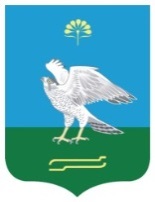 АДМИНИСТРАЦИЯСЕЛЬСКОГО ПОСЕЛЕНИЯ МИЯКИБАШЕВСКИЙ СЕЛЬСОВЕТ МУНИЦИПАЛЬНОГО РАЙОНА МИЯКИНСКИЙ РАЙОН РЕСПУБЛИКИ БАШКОРТОСТАНҠАРАРПОСТАНОВЛЕНИЕ07 декабрь  2016 й.№10107 декабря  2016 г.